C u r r i c u l u m V i t a eIbrahim Awad Al Karim IbrahimPERSONAL INFORMATION:Age:			25Language:		Arabic mother tongue & Excellent in EnglishReligion:		MuslimCivil Status: 		SingleSUMMARY;Having a good experience in Sales and Customer Service, Able to communicate well in English and Arabic languageOBJECTIVE:To bring to your organization enthusiasm, dedication, responsibility and good work ethic combined with a desire to utilize my skills obtained through experience.PROLIFE:Result oriented person with strong interpersonal and communication skills. able to work as part of a team and manage several priorities at any one time. I have a positive attitude, strong work ethic, and a keen desire to learn, grow and Proven ability to maintain good business relationships with clients by applying exceptional customer service skills. Right now I would like to work for a friendly and exciting company that is looking for someone who can reflect their values of excellence and quality.CAREER HISTORY: CUSTOMER SERVICE AND MEDICAL REPORT TYPEST Sudan (2015 – 2016).  Customer service duties:Listen and respond to customers’ needs and concernsProvide information about services and products.Opens customer accounts by recording account information  Maintains customer records by updating account information Resolves product or service problems by clarifying the customer's complaint; determining the cause of the problem; selecting and explaining the best solution to solve the problem; expediting correction or adjustment; following up to ensure resolution.Medical report typist duties: •Take medical information in form of notes or on the Dictaphone
• Read or listen to information and mentally determine what needs to be transcribed into the  system
• Type medical information derived from provided sources into a predefined medical database
• File patient and associated medical information in proper formats so that they are easily retrievable
• Retrieve medical data from the system on request from authorized personnel
• Maintain accuracy of entered data by checking and rechecking source information
• Report or correct any discrepancies evident in the source document or in the database
• Maintain the integrity and confidentiality of medical recordsSALES:MOON LIGHT (Electronics shop)UAE(2008)JOP DUTIES:Welcomes customers by greeting them; offering them assistance.Directs customers by escorting them to racks and counters; suggesting items.Advises customers by providing information on products.Handling difficult and aggressive customers in a professional manner.Assisting the finance Department with customers on security checks.Helps customer make selections by building customer confidence; offering suggestions and opinions.Documents sale by creating or updating customer profile records.Processes payments by totaling purchases; processing checks, cash, and store or other credit cards.Keeps clientele informed by notifying them of preferred customer sales and future merchandise of potential interest.Contributes to team effort by accomplishing related results as needed.Receiving items from the suppliers and well display Achieving sales targets set by the companyEnsuring the shop looks good for the day trading.PART TIME JOBS:MOROCCO (2010 _ 2013):SALES PROMOTER-FASHOIN SHOP:Responsible for making sure the customer enjoy their shopping experience in change of promoting stock to customer to ensurethat the store is their first choice high street destination.  -ACSSOSRES KIOSK.-PERFUMES KIOSK.-PROMOTIONS FOR DIFFERANTS AGENTS.-COLLEGE EVENT COORDINATOR.SKILLS:Able to work on own initiative as well as part of a team Understand the regulatory, fair trading and competition rules relating to  customer service.Polite, helpful and a good ListeningHighly meets customer service, needs and sales goals ACADIMEC QUALIFCATION: Mohammed V University - Agdal            Rabat - Morocco             (English Literature) Sudan Airways Training center           Basic Passenger Fares & Ticketing  (22 MAR to 01 APR 2015).          Amadeus Basic Reservation System (25 APR to 30 APR 2015). Job Seeker First Name / CV No: 1798602Click to send CV No & get contact details of candidate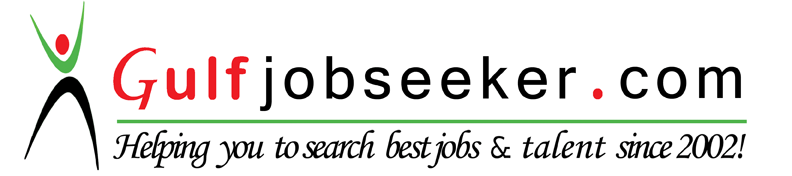 